reachingaprisoner.comWrongfully imprisoned man of worth; Father of 3 young adults, humbled by God, truth enthusiast, dabbling poet, justice litigator, focuses on freedom, avid reader, comedy connoisseur, aspiring humanitarian, circumstantially challenged optimist, 6+ years facilitator-AVP Ney York, environmentally disadvantaged romantic, commoditization entrepreneur, professional encourager/confidence builder, Walking Dead fan, loveable/huggable, teddy bear, big kid at heart, constantly growing wiser (accruing value), awaiting opportunity to further education (college program), survivor, grateful for/to the very small circle of loved ones holding presence in my life, in need/capable of humorous/meaningful/enlightening interactions, and currently looking forward to prospective compatibility with a caring family open to adopting an adult, or a sincere woman (from birth) open to a friendship despite social awkwardness/stigmas attached to my prisoner status. Considerations appreciated and will answer all. Have a blessed day and two smiles (one given and one returned)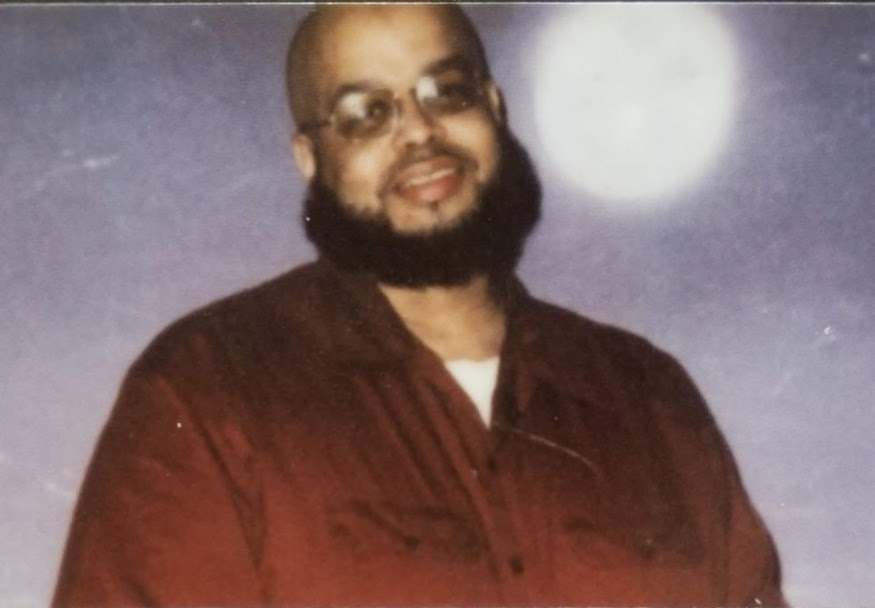 